	Genève, le 16 mars 2011Madame, Monsieur,Merci de trouver ci-joint un correctif au tableau de la Commission d'études 15 de l'annexe 1 de l'annonce AAP-55 datée du 16 mars 2011. Le projet de Recommandation UIT-T G.8110.1/Y.1370.1 doit être retiré de la liste des Recommandations soumises au processus d'approbation.Veuillez agréer, Madame, Monsieur, l'assurance de ma considération distinguée.Malcolm Johnson
Directeur du Bureau de la normalisation
des télécommunicationsAnnexe: 1

Situation concerning Study Group 15 Recommendations under AAPUnion Internationale des TélécommunicationsBureau de la normalisation des télécommunications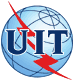 Réf.:Tél.:
Fax:Corrigendum 1TSB AAP-55AAP/MJ+41 22 730 5860
+41 22 730 5853-	Aux administrations des Etats Membres de l'Union;-	Aux Membres du Secteur UIT-T;-	Aux Associés de l'UIT-TE-mail:tsbdir@itu.intCopie :-	Aux Présidents et Vice-Présidents des Commissions d'études de l'UIT-T;-	Au Directeur du Bureau de développement des télécommunications;-	Au Directeur du Bureau des
radiocommunicationsObjet:Etat des Recommandations auxquelles s'applique la variante de la procédure d'approbation (AAP)Rec #TitleLast Call (LC) PeriodLast Call (LC) PeriodLast Call (LC) PeriodLast Call (LC) PeriodAdditional Review (AR) PeriodAdditional Review (AR) PeriodAdditional Review (AR) PeriodAdditional Review (AR) PeriodStatusRec #TitleLC StartLC EndLC
ResultLJ
ResultAR StartAR EndAR
ResultAJ
ResultStatusG.663Application related aspects of optical amplifier devices and subsystems2011-03-162011-04-12LCG.709/Y.1331 (2009) Amd.2Interfaces for the Optical Transport Network (OTN): Amendment 22011-03-162011-04-12LCG.798 (2010) Amd.1Characteristics of optical transport network hierarchy equipment functional blocks: Amendment 12011-03-162011-04-12LCG.798 (2010) Cor.1Characteristics of optical transport network hierarchy equipment functional blocks: Corrigendum 12011-03-162011-04-12LCG.798.1Types and characteristics of Optical Transport Network (OTN) equipment2011-03-162011-04-12LCG.806 (2009) Amd.1Characteristics of transport equipment – Description methodology and generic functionality: Amendment 12011-03-162011-04-12LCG.873.1Optical Transport Network (OTN): Linear protection2011-03-162011-04-12LCG.874 (2010) Cor.1Management aspects of optical transport network elements: Corrigendum 12011-03-162011-04-12LCG.959.1 (2009) Amd.1Optical transport networks physical layer interfaces: Amendment 12011-03-162011-04-12LCG.972Definition of terms relevant to optical fibre submarine cable systems2011-03-162011-04-12LCG.973.2 (G.mdasub)Multichannel DWDM applications with single channel optical interfaces for repeaterless optical fibre submarine cable systems2011-03-162011-04-12LCG.977Characteristics of optically amplified optical fibre submarine cable systems2011-03-162011-04-12LCG.988 (2010-10) Amd.1ONU management and control interface (OMCI) specification: Amendment 1 - Maintenance2011-03-162011-04-12LCG.992.3 (2009) Cor.2Asymmetric digital subscriber line transceivers 2 (ADSL2): Corrigendum 22011-03-162011-04-12LCG.993.2 (2006) Amd.7Very high speed digital subscriber line transceivers 2 (VDSL2): Amendment 72011-03-162011-04-12LCG.993.2 (2006) Cor.4Very high speed digital subscriber line transceivers 2 (VDSL2): Corrigendum 42011-03-162011-04-12LCG.993.5 (2010) Cor.1 (G.vector)Self-FEXT cancellation (vectoring) for use with VDSL2 transceivers: Corrigendum 12011-03-162011-04-12LCG.994.1 (2007) Amd.7Handshake procedures for digital subscriber line (DSL) transceivers: Amendment 72011-03-162011-04-12LCG.997.1 (2009) Amd.3Physical layer management for digital subscriber line (DSL) transceivers: Amendment 32011-03-162011-04-12LCG.998.4 (2010) Amd.1Improved impulse noise protection for DSL transceivers: Amendment 12011-03-162011-04-12LCG.998.4 (2010) Cor.2Improved impulse noise protection for DSL transceivers: Corrigendum 22011-03-162011-04-12LCG.7041/Y.1303Generic framing procedure (GFP)2011-03-162011-04-12LCG.7710/Y.1701 (2007) Cor.2Common equipment management function requirements: Corrigendum 22011-03-162011-04-12LCG.8001/Y.1354Terms and definitions for Ethernet frames over Transport2011-03-162011-04-12LCG.8013/Y.1731 (Y.1731)OAM functions and mechanisms for Ethernet based networks2011-03-162011-04-12LCG.8021/Y.1341 (2010) Amd.1Characteristics of Ethernet transport network equipment functional blocks: Amendment 12011-03-162011-04-12LCG.8031/Y.1342Ethernet linear protection switching2011-03-162011-04-12LCG.8051/Y.1345 (2009) Amd.1 (G.eot-mgmt)Management aspects of the Ethernet-over-Transport (EoT) capable network element: Amendment 12011-03-162011-04-12LCG.8110.1/Y.1370.1Architecture of MPLS Transport Profile (MPLS-TP) layer network2011-03-162011-04-12LCG.8201Error performance parameters and objectives for multi-operator international paths within the Optical Transport Network (OTN)2011-03-162011-04-12LCG.8251 (2010) Amd.1The control of jitter and wander within the optical transport network (OTN): Amendment 12011-03-162011-04-12LCG.8265.1/Y.1365.1 (2010) Amd.1Precision time protocol telecom profile for frequency synchronization: Amendment 12011-03-162011-04-12LCG.9956 (G.hnem)Narrow-band OFDM power line communication transceivers - Data link layer specification2011-03-162011-04-12LCG.9961 (2010) Amd.1Data link layer (DLL) for unified high-speed wire-line based home networking transceivers: Amendment 12011-03-162011-04-12LCG.9961 (2010) Cor.1Data link layer (DLL) for unified high-speed wire-line based home networking transceivers: Corrigendum 12011-03-162011-04-12LCO.174 (2009) Amd.1Jitter and wander measuring equipment for digital systems which are based on synchronous Ethernet technology: Amendment 12011-03-162011-04-12LC